Projekts “Latvijas pašvaldību sadarbības veicināšana un labas pārvaldības stiprināšana”PROJEKTA ATKLĀŠANAS KONFERENCE2021.gada 16.septembrī, RīgāKonferences norises vieta - viesnīca Radisson Blu Latvija Conference & Spa (Rīga, Elizabetes iela 55). Attālinātas pieslēgšanās iespējas reģistrētiem dalībniekiem. Darba valodas - latviešu un angļu. Sinhronā tulkošana nodrošināta.Konferenci vada Juris Šteinbergs9.30 		reģistrācija, kafija10.00 		Konferences atklāšana Latvijas Pašvaldību savienības (LPS) priekšsēdis Gints Kaminskis Latvijas Lielo pilsētu asociācijas izpilddirektors Viktors ValainisVides aizsardzības un reģionālās attīstības ministrs Artūrs Toms PlešsNorvēģijas vēstniecības Latvijā padomniece/vēstniecības vadītāja vietniece Jannike Beina10.20		Projekta kopskats		Projekta vadītāja, LPS padomniece ārējo sakaru jautājumos Ligita Pudža10.40		Pašvaldību sadarbības jaunās iespējas 		Projekta vadošais eksperts, LPS vecākais padomnieks Dr. Māris Pūķis11.00		Norvēģu pašvaldību sadarbības pieredzeNorvēģijas Vietējo un reģionālo varas iestāžu asociācijas (KS) starptautisko projektu nodaļas vadītāja Elita CakuleDienvidu Esterdālas reģionālā padomes vecākais padomnieks Alfs Kristians Engers11.30		pusdienas12.30 	Saruna par pašvaldību sadarbības pieredzi, ieguvumiem un nākotnes iespējām Jelgavas valstspilsētas domes priekšsēdētājs Andris RāviņšJēkabpils novada domes priekšsēdētājs Raivis RagainisĀdažu novada domes priekšsēdētājs, Rīgas plānošanas reģiona attīstības padomes priekšsēdētājs, Pierīgas pašvaldību apvienības "Rīgas metropole” valdes līdzpriekšsēdētājs Māris SprindžuksCēsu novada Amatas apvienības pārvaldes vadītāja Elita Eglīte 13.15 		pauze 13.25 		Saruna par godprātības un ētikas principu nozīmi pašvaldību darbāNorvēģijas Vietējo un reģionālo varas iestāžu asociācijas (KS) padomniece Lise SpikkelandĶekavas novada pašvaldības iekšējā auditore Viktorija BelovaSabiedrības par atklātību – Delna direktore Inese TauriņaValsts kontroles padomes loceklis, Piektā revīzijas departamenta direktors Edgars Korčagins LPS padomniece juridiskajos jautājumos Kristīne Kinča14.15		Konferences kopsavilkums Projekta vadītāja, LPS padomniece ārējo sakaru jautājumos Ligita Pudža14.20		Konferences noslēgums. Kafija un sarunas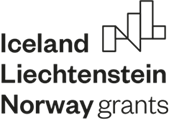 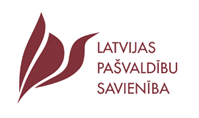 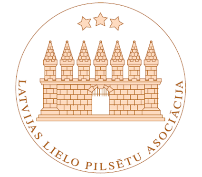 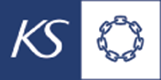 